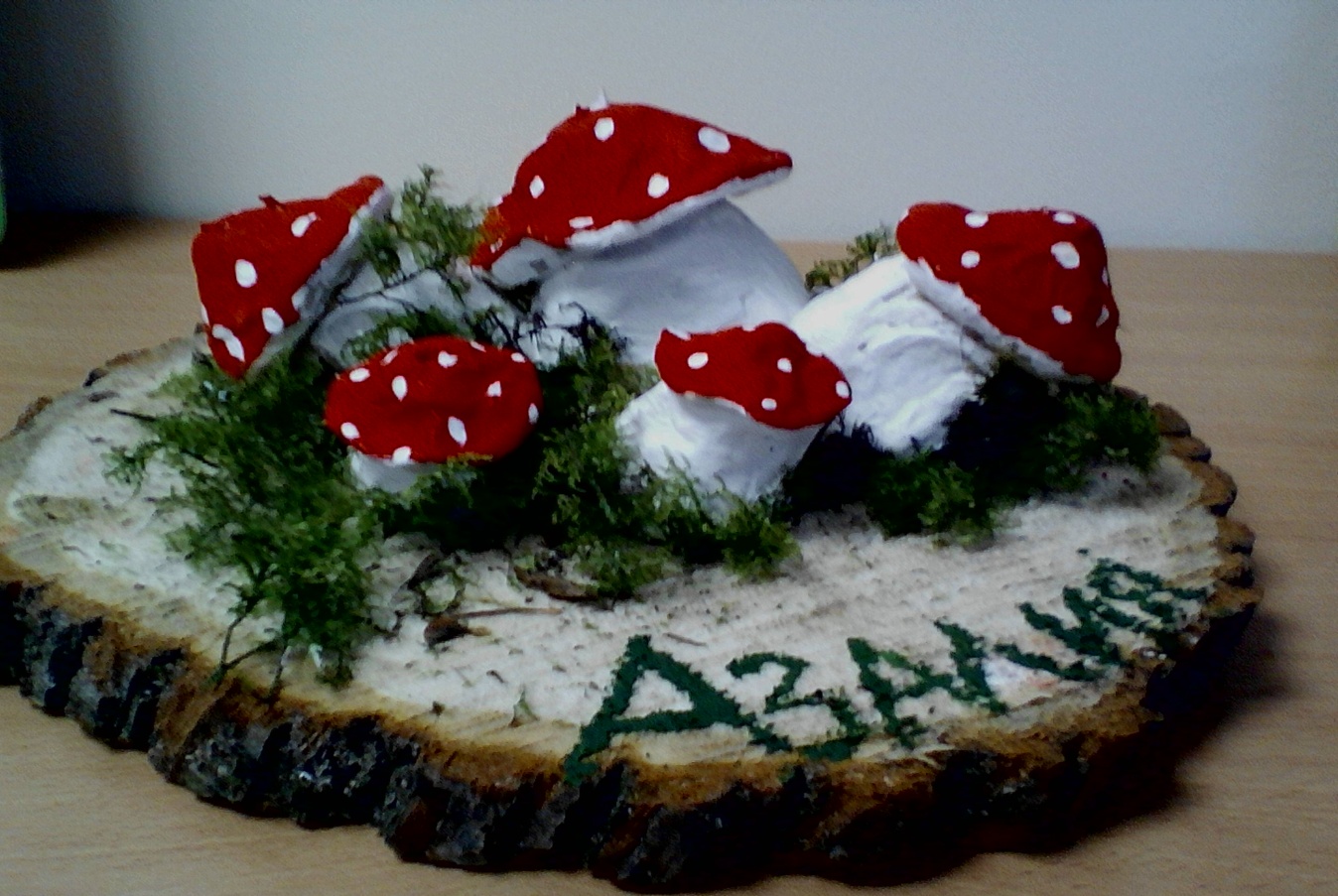 «Грибочки в лесу»Сулейманова Азалия  2 года, младшая группа «Ягодка» Мама - Ксения Николаевна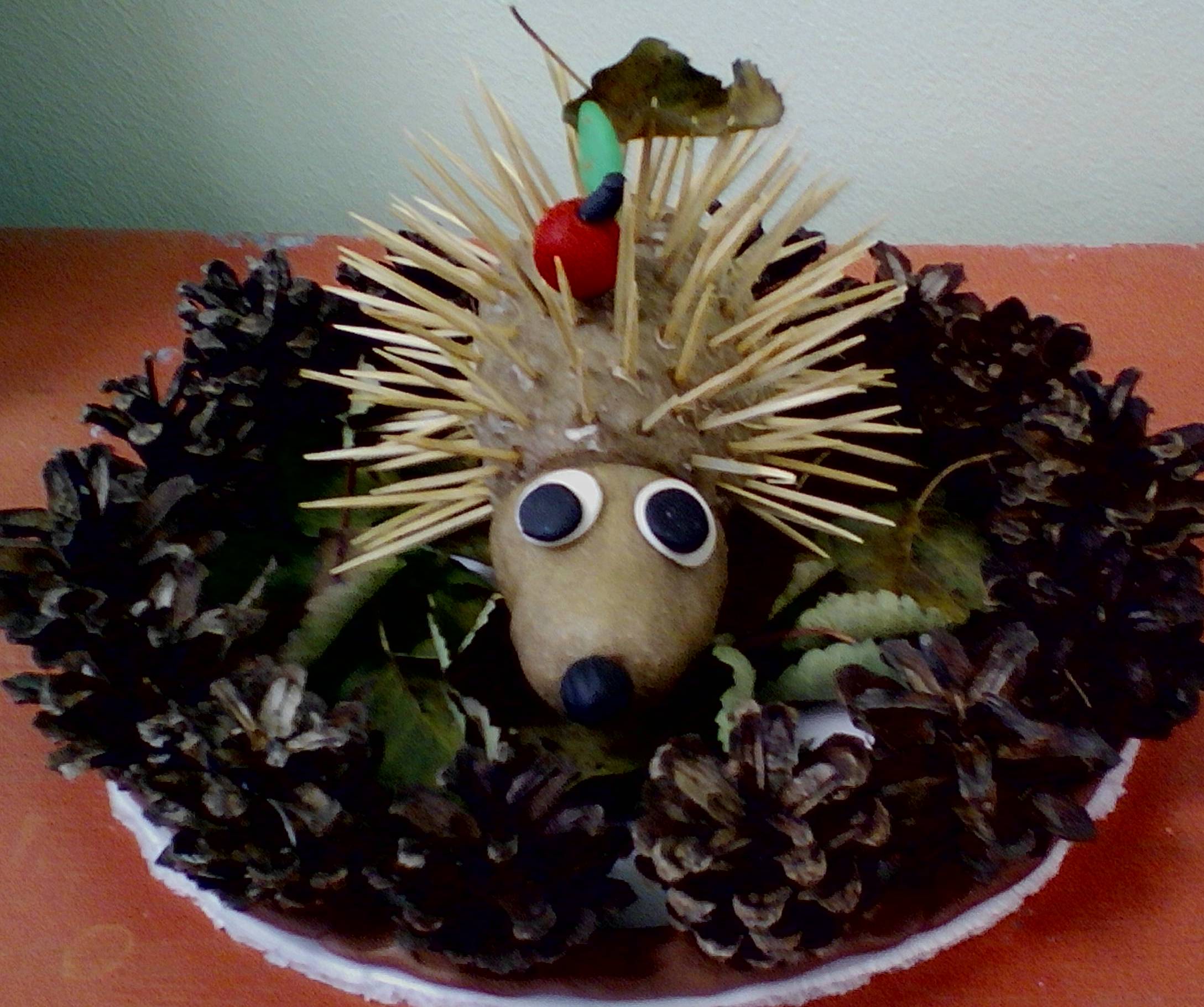 «Ёжик»Тунгусов Егор 5 лет, старшая разновозрастная группа «Солнышко»Мама-Анастасия Александровна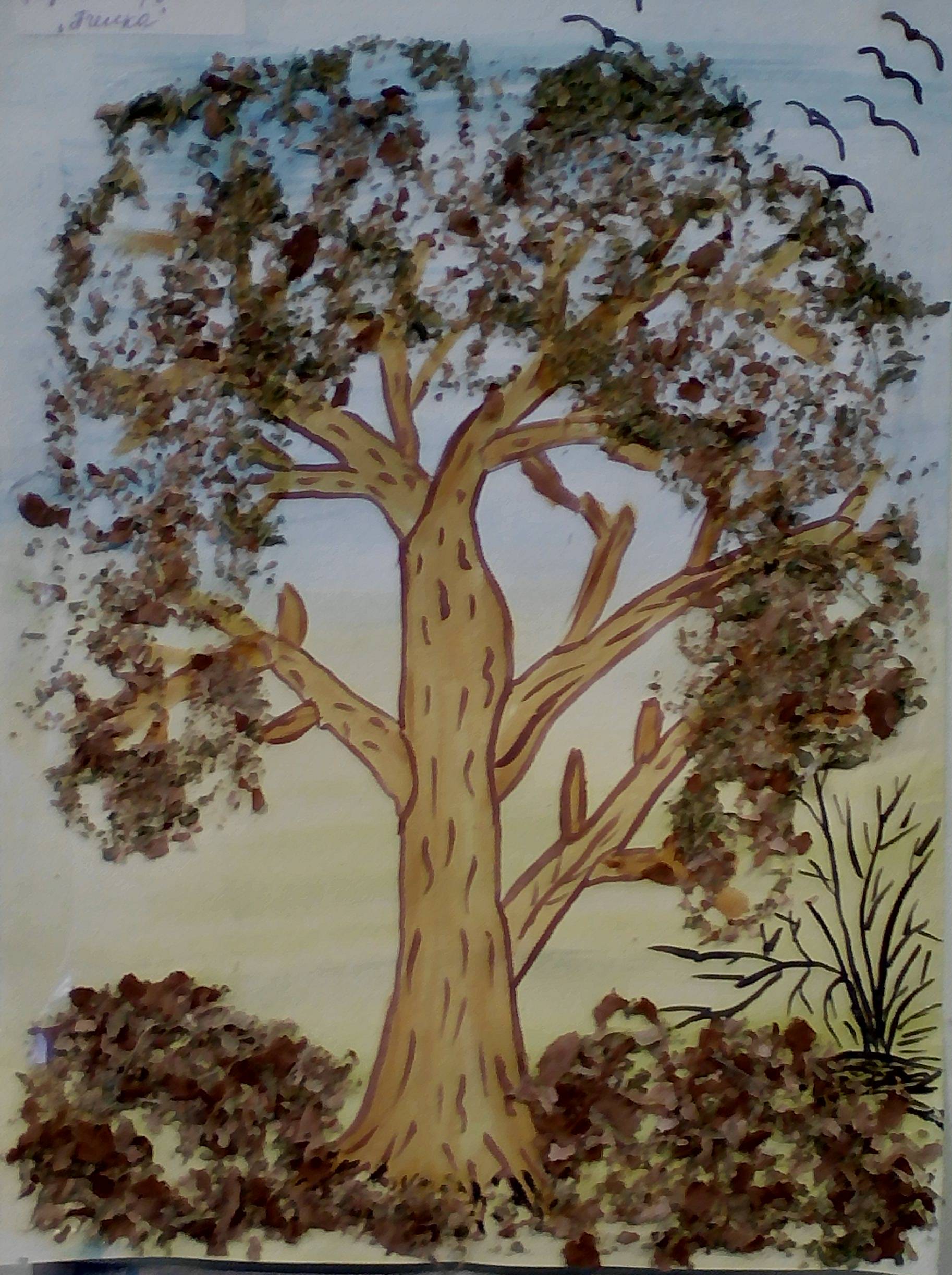 «Золотое дерево»Речапова Ника, 4 годасредняя разновозрастная группа «Пчелка»Мама – Диана Вадимовна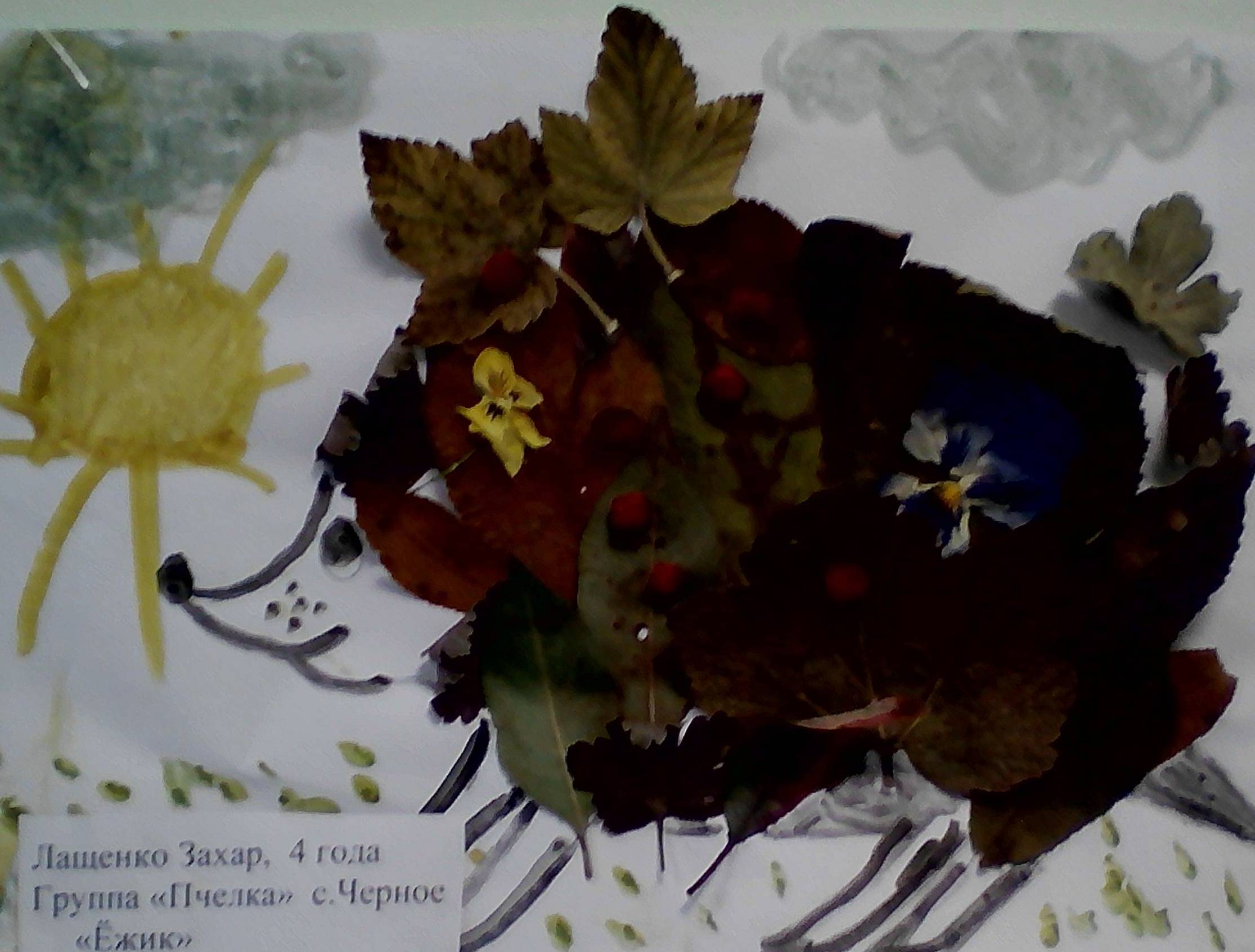 «Ёжик»Лащенко Захар, 4 года средняя разновозрастная группа «Пчелка»мама – Лилия Михайловна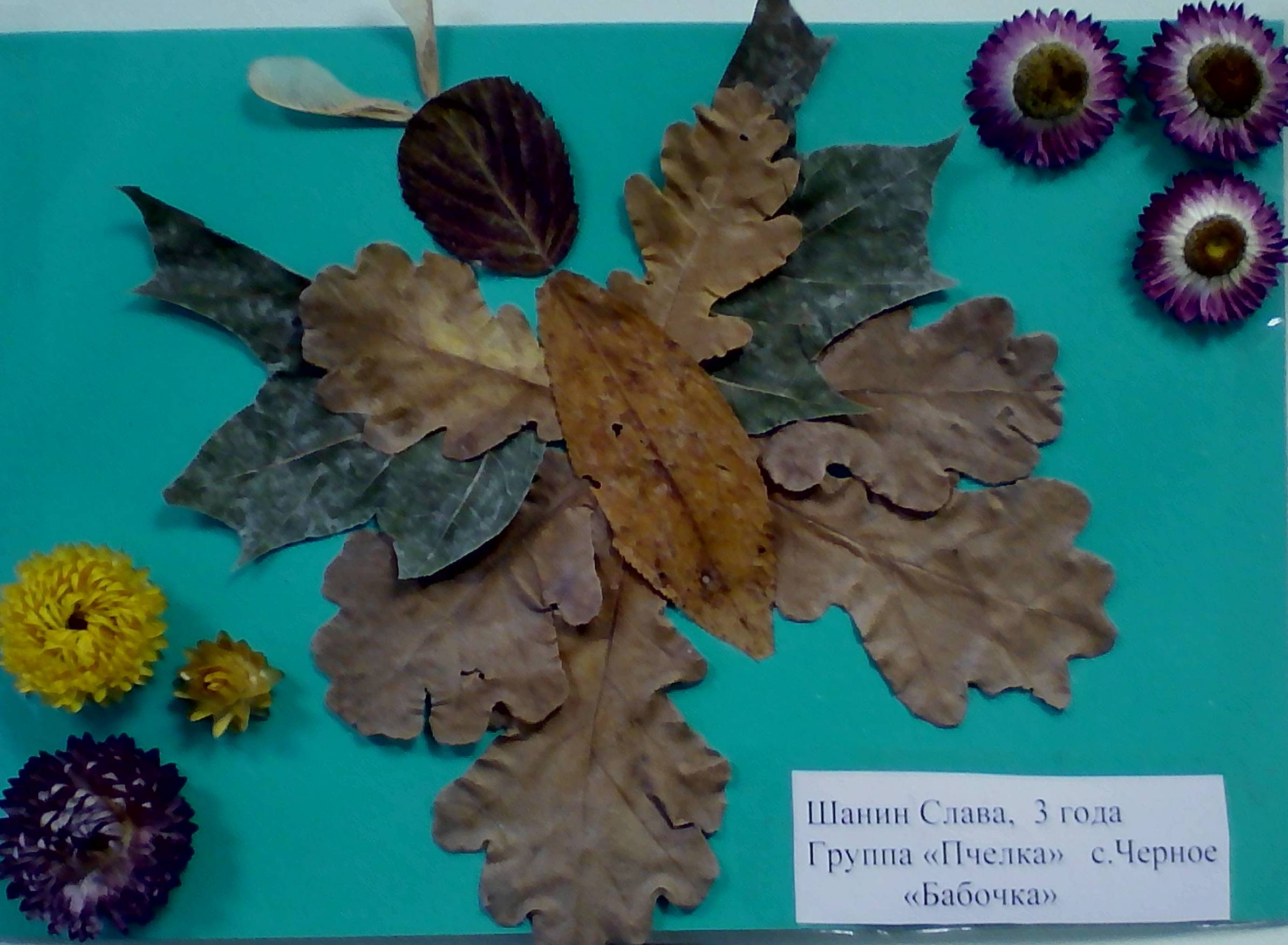 «Бабочка»Шанин Слава, 3 годаСредняя разновозрастная группа «Пчелка»Мама – Юлия Юрьевна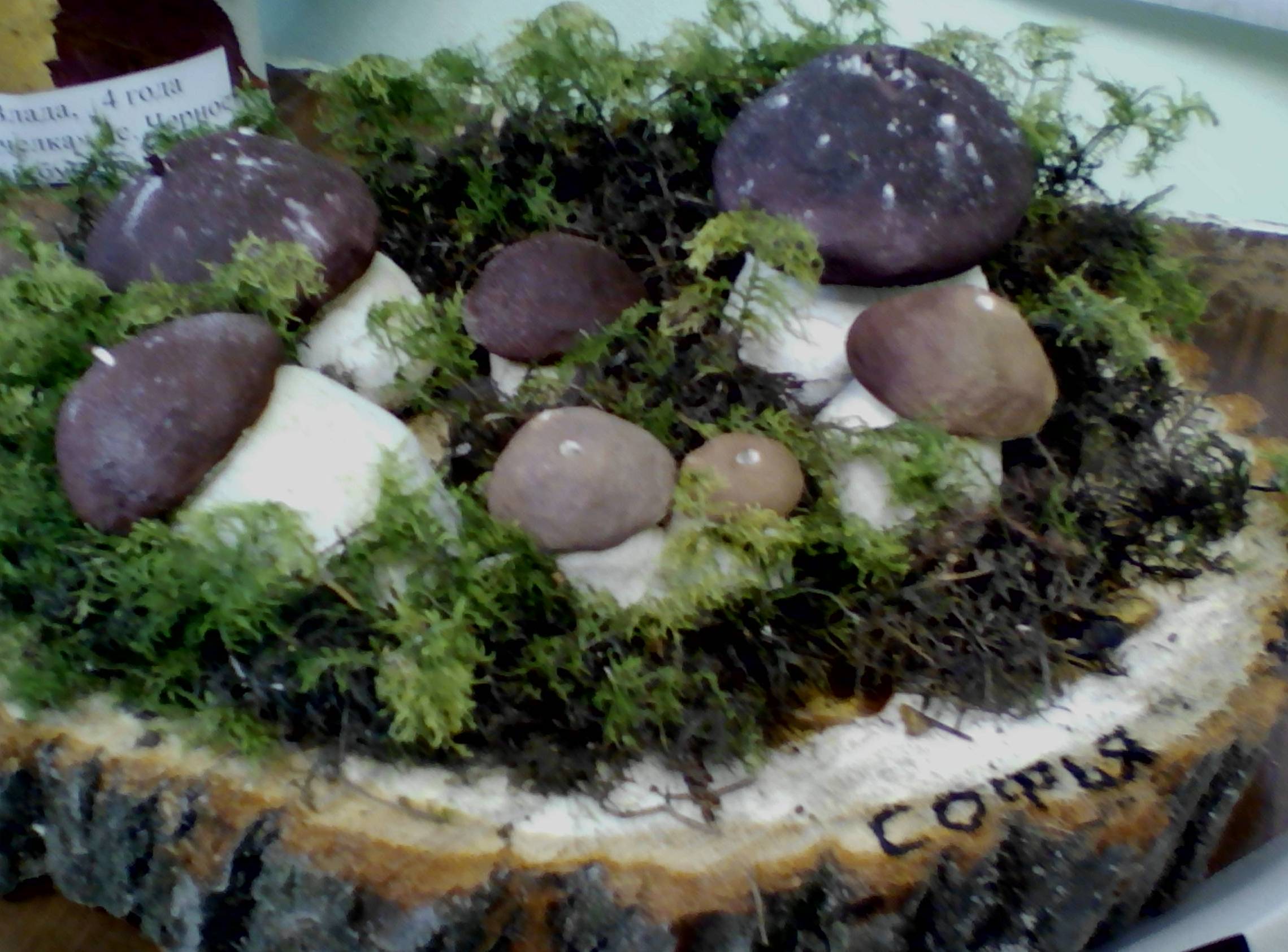 «Грибная семейка»Туманова Софья, 4 годаСредняя разновозрастная группа «Пчелка»Мама – Мария Александровна